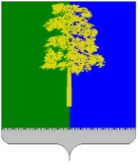 Муниципальное образование Кондинский районХанты-Мансийского автономного округа - ЮгрыАДМИНИСТРАЦИЯ КОНДИНСКОГО РАЙОНАПОСТАНОВЛЕНИЕВ целях приведения правовых актов администрации Кондинского района в соответствие действующему законодательству, руководствуясь статьей 179 Бюджетного кодекса Российской Федерации, в целях совершенствования управления муниципальными программами Кондинского района, администрация Кондинского района постановляет:1. Внести в постановление администрации Кондинского района                          от 08 декабря 2022 года № 2664 «О муниципальной программе Кондинского района «Экологическая безопасность» следующие изменения:В приложении к постановлению:1.1. Строку «Параметры финансового обеспечения муниципальной программы» Паспорта муниципальной программы изложить в следующей редакции:«».1.2. Таблицу 1 изложить в новой редакции (приложение).1.3. Таблицу 2 дополнить строкой 5 следующего содержания: «».2. Обнародовать постановление в соответствии с решением Думы Кондинского района от 27 февраля 2017 года № 215 «Об утверждении Порядка опубликования (обнародования) муниципальных правовых актов и другой официальной информации органов местного самоуправления муниципального образования Кондинский район» и разместить на официальном сайте органов местного самоуправления Кондинского района Ханты-Мансийского автономного округа – Югры. 3. Постановление вступает в силу после его обнародования.ст/Банк документов/Постановления 2023Приложение к постановлению администрации районаот 04.12.2023 № 1292Таблица 1Распределение финансовых ресурсов муниципальной программы (по годам)от 04 декабря 2023 года№ 1292 пгт. МеждуреченскийО внесении изменений в постановление администрации Кондинского района от 08 декабря 2022 года № 2664 «О муниципальной программе Кондинского района «Экологическая безопасность»Параметры финансового обеспечения муниципальной программы Источники финансированияРасходы по годам (тыс. рублей)Расходы по годам (тыс. рублей)Расходы по годам (тыс. рублей)Расходы по годам (тыс. рублей)Расходы по годам (тыс. рублей)Параметры финансового обеспечения муниципальной программы Источники финансированиявсего2023202420252026-2030Параметры финансового обеспечения муниципальной программы всего116 877,3840 009,8810 992,610 979,254 895,7Параметры финансового обеспечения муниципальной программы федеральный бюджет0,00,00,00,00,0Параметры финансового обеспечения муниципальной программы бюджет автономного округа23 492,52 946,02 946,72 933,314 666,5Параметры финансового обеспечения муниципальной программы местный бюджет93 384,8837 063,888 045,98 045,940 229,2Параметры финансового обеспечения муниципальной программы иные источники финансирования0,00,00,00,00,05.Основное мероприятие: «Предотвращение и (или) снижение негативного воздействия хозяйственной и иной деятельности на окружающую среду, сохранение и восстановление природной среды, рациональное использование и воспроизводство природных ресурсов, обеспечение экологической безопасности»Заключение муниципальных контрактов на выполнение мероприятий по предотвращению и (или) снижению негативного воздействия хозяйственной и иной деятельности на окружающую среду, сохранению и восстановлению природной среды, рациональному использованию и воспроизводству природных ресурсов, обеспечению экологической безопасности Постановление администрации Кондинского района от 18 сентября 2023 года                 № 994 «Об утверждении Порядка расходования средств от платы за негативное воздействие на окружающую среду, от платежей по искам о возмещении вреда, причиненного окружающей среде вследствие нарушений обязательных требований, платежей при добровольном возмещении такого вреда, а также от административных штрафов за административные правонарушения в области охраны окружающей среды и природопользования».Федеральный закон                   от 05 апреля 2013 года               № 44-ФЗ «О контрактной системе в сфере закупок товаров, работ, услуг для обеспечения государственных и муниципальных нужд»Глава районаА.А. Мухин№Структурного элемента (основного мероприятия)Структурный элемент(основное мероприятие) муниципальной программыОтветственный исполнитель/соискательИсточники финансированияФинансовые затраты на реализацию (тыс. рублей)Финансовые затраты на реализацию (тыс. рублей)Финансовые затраты на реализацию (тыс. рублей)Финансовые затраты на реализацию (тыс. рублей)Финансовые затраты на реализацию (тыс. рублей)№Структурного элемента (основного мероприятия)Структурный элемент(основное мероприятие) муниципальной программыОтветственный исполнитель/соискательИсточники финансированиявсегов том числев том числев том числев том числе№Структурного элемента (основного мероприятия)Структурный элемент(основное мероприятие) муниципальной программыОтветственный исполнитель/соискательИсточники финансированиявсего2023 год2024 год2025 год2026-2030 годы123456789GРегиональный проект «Сохранение уникальных водных объектов»(основное мероприятие 1 таблицы 2)Управление по природным ресурсам и экологии администрации Кондинского района(далее - УПРиЭ)всего0,00,00,00,00,0GРегиональный проект «Сохранение уникальных водных объектов»(основное мероприятие 1 таблицы 2)Управление по природным ресурсам и экологии администрации Кондинского района(далее - УПРиЭ)федеральный бюджет0,00,00,00,00,0GРегиональный проект «Сохранение уникальных водных объектов»(основное мероприятие 1 таблицы 2)Управление по природным ресурсам и экологии администрации Кондинского района(далее - УПРиЭ)бюджет автономного округа0,00,00,00,00,0GРегиональный проект «Сохранение уникальных водных объектов»(основное мероприятие 1 таблицы 2)Управление по природным ресурсам и экологии администрации Кондинского района(далее - УПРиЭ)местный бюджет0,00,00,00,00,0GРегиональный проект «Сохранение уникальных водных объектов»(основное мероприятие 1 таблицы 2)Управление по природным ресурсам и экологии администрации Кондинского района(далее - УПРиЭ)иные источники финансирования0,00,00,00,00,01. Основное мероприятие: «Расходы на осуществление отдельных полномочий Ханты-Мансийского автономного округа – Югры по организации деятельности в сфере обращения с твердыми коммунальными отходами»(показатель 1 таблицы 3)Управление жилищно-коммунального хозяйства администрации Кондинского района (далее - УЖКХ)всего824,5112,5113,299,8499,01. Основное мероприятие: «Расходы на осуществление отдельных полномочий Ханты-Мансийского автономного округа – Югры по организации деятельности в сфере обращения с твердыми коммунальными отходами»(показатель 1 таблицы 3)Управление жилищно-коммунального хозяйства администрации Кондинского района (далее - УЖКХ)федеральный бюджет0,00,00,00,00,01. Основное мероприятие: «Расходы на осуществление отдельных полномочий Ханты-Мансийского автономного округа – Югры по организации деятельности в сфере обращения с твердыми коммунальными отходами»(показатель 1 таблицы 3)Управление жилищно-коммунального хозяйства администрации Кондинского района (далее - УЖКХ)бюджет автономного округа824,5112,5113,299,8499,01. Основное мероприятие: «Расходы на осуществление отдельных полномочий Ханты-Мансийского автономного округа – Югры по организации деятельности в сфере обращения с твердыми коммунальными отходами»(показатель 1 таблицы 3)Управление жилищно-коммунального хозяйства администрации Кондинского района (далее - УЖКХ)местный бюджет0,00,00,00,00,01. Основное мероприятие: «Расходы на осуществление отдельных полномочий Ханты-Мансийского автономного округа – Югры по организации деятельности в сфере обращения с твердыми коммунальными отходами»(показатель 1 таблицы 3)Управление жилищно-коммунального хозяйства администрации Кондинского района (далее - УЖКХ)иные источники финансирования0,00,00,00,00,02.Основное мероприятие:«Организация осуществления мероприятий по проведению дезинсекции и дератизации»(показатель 2 таблицы 3)УЖКХвсего22 668,02 833,52 833,52 833,514 167,52.Основное мероприятие:«Организация осуществления мероприятий по проведению дезинсекции и дератизации»(показатель 2 таблицы 3)УЖКХфедеральный бюджет0,00,00,00,00,02.Основное мероприятие:«Организация осуществления мероприятий по проведению дезинсекции и дератизации»(показатель 2 таблицы 3)УЖКХбюджет автономного округа22 668,02 833,52 833,52 833,514 167,52.Основное мероприятие:«Организация осуществления мероприятий по проведению дезинсекции и дератизации»(показатель 2 таблицы 3)УЖКХместный бюджет0,00,00,00,00,02.Основное мероприятие:«Организация осуществления мероприятий по проведению дезинсекции и дератизации»(показатель 2 таблицы 3)УЖКХиные источники финансирования0,00,00,00,00,03.Основное мероприятие: «Ликвидация объектов накопленного негативного воздействия на окружающую среду и несанкционированных мест размещения твердых коммунальных отходов»(показатель 3 таблицы 3)УПРиЭвсего64 366,858 045,858 045,98 045,940 229,23.Основное мероприятие: «Ликвидация объектов накопленного негативного воздействия на окружающую среду и несанкционированных мест размещения твердых коммунальных отходов»(показатель 3 таблицы 3)УПРиЭфедеральный бюджет0,00,00,00,00,03.Основное мероприятие: «Ликвидация объектов накопленного негативного воздействия на окружающую среду и несанкционированных мест размещения твердых коммунальных отходов»(показатель 3 таблицы 3)УПРиЭбюджет автономного округа0,00,00,00,00,03.Основное мероприятие: «Ликвидация объектов накопленного негативного воздействия на окружающую среду и несанкционированных мест размещения твердых коммунальных отходов»(показатель 3 таблицы 3)УПРиЭместный бюджет64 366,858 045,858 045,98 045,940 229,23.Основное мероприятие: «Ликвидация объектов накопленного негативного воздействия на окружающую среду и несанкционированных мест размещения твердых коммунальных отходов»(показатель 3 таблицы 3)УПРиЭиные источники финансирования0,00,00,00,00,04.Основное мероприятие: «Предотвращение и (или) снижение негативного воздействия хозяйственной и иной деятельности на окружающую среду, сохранение и восстановление природной среды, рациональное использование и воспроизводство природных ресурсов, обеспечение экологической безопасности»(показатель 3 таблицы 3)УПРиЭвсего29 018,0329 018,030,00,00,04.Основное мероприятие: «Предотвращение и (или) снижение негативного воздействия хозяйственной и иной деятельности на окружающую среду, сохранение и восстановление природной среды, рациональное использование и воспроизводство природных ресурсов, обеспечение экологической безопасности»(показатель 3 таблицы 3)УПРиЭфедеральный бюджет0,00,00,00,00,04.Основное мероприятие: «Предотвращение и (или) снижение негативного воздействия хозяйственной и иной деятельности на окружающую среду, сохранение и восстановление природной среды, рациональное использование и воспроизводство природных ресурсов, обеспечение экологической безопасности»(показатель 3 таблицы 3)УПРиЭбюджет автономного округа0,00,00,00,00,04.Основное мероприятие: «Предотвращение и (или) снижение негативного воздействия хозяйственной и иной деятельности на окружающую среду, сохранение и восстановление природной среды, рациональное использование и воспроизводство природных ресурсов, обеспечение экологической безопасности»(показатель 3 таблицы 3)УПРиЭместный бюджет29 018,0329 018,030,00,00,04.Основное мероприятие: «Предотвращение и (или) снижение негативного воздействия хозяйственной и иной деятельности на окружающую среду, сохранение и восстановление природной среды, рациональное использование и воспроизводство природных ресурсов, обеспечение экологической безопасности»(показатель 3 таблицы 3)УПРиЭиные источники финансирования0,00,00,00,00,0Всего по муниципальной программе:Всего по муниципальной программе:всего116 877,3840 009,8810 992,610 979,254 895,7Всего по муниципальной программе:Всего по муниципальной программе:федеральный бюджет0,00,00,00,00,0Всего по муниципальной программе:Всего по муниципальной программе:бюджет автономного округа23 492,52 946,02 946,72 933,314 666,5Всего по муниципальной программе:Всего по муниципальной программе:местный бюджет93 384,8837 063,888 045,98 045,940 229,2Всего по муниципальной программе:Всего по муниципальной программе:иные источники финансирования0,00,00,00,00,0Справочно:Межбюджетные трансферты городским и сельским поселениям районаВ том числе:В том числе:Проектная частьПроектная частьвсего0,00,00,00,00,0Проектная частьПроектная частьфедеральный бюджет0,00,00,00,00,0Проектная частьПроектная частьбюджет автономного округа0,00,00,00,00,0Проектная частьПроектная частьместный бюджет0,00,00,00,00,0Проектная частьПроектная частьиные источники финансирования0,00,00,00,00,0Процессная частьПроцессная частьвсего116 877,3840 009,8810 992,610 979,254 895,7Процессная частьПроцессная частьфедеральный бюджет0,00,00,00,00,0Процессная частьПроцессная частьбюджет автономного округа23 492,52 946,02 946,72 933,314 666,5Процессная частьПроцессная частьместный бюджет93 384,8837 063,888 045,98 045,940 229,2Процессная частьПроцессная частьиные источники финансирования0,00,00,00,00,0В том числе:В том числе:0,00,00,00,00,0Инвестиции в объекты муниципальной собственностиИнвестиции в объекты муниципальной собственностивсего0,00,00,00,00,0Инвестиции в объекты муниципальной собственностиИнвестиции в объекты муниципальной собственностифедеральный бюджет0,00,00,00,00,0Инвестиции в объекты муниципальной собственностиИнвестиции в объекты муниципальной собственностибюджет автономного округа0,00,00,00,00,0Инвестиции в объекты муниципальной собственностиИнвестиции в объекты муниципальной собственностиместный бюджет0,00,00,00,00,0Инвестиции в объекты муниципальной собственностиИнвестиции в объекты муниципальной собственностииные источники финансирования0,00,00,00,00,0Прочие расходыПрочие расходывсего116 877,3840 009,8810 992,610 979,254 895,7Прочие расходыПрочие расходыфедеральный бюджет0,00,00,00,00,0Прочие расходыПрочие расходыбюджет автономного округа23 492,52 946,02 946,72 933,314 666,5Прочие расходыПрочие расходыместный бюджет93 384,8837 063,888 045,98 045,940 229,2Прочие расходыПрочие расходыиные источники финансирования0,00,00,00,00,0В том числе:В том числе:Ответственный исполнительОтветственный исполнительУЖКХвсего23 492,52 946,002 946,72 933,314 666,5Ответственный исполнительОтветственный исполнительУЖКХфедеральный бюджет0,00,00,00,00,0Ответственный исполнительОтветственный исполнительУЖКХбюджет автономного округа23 492,52 946,002 946,72 933,314 666,5Ответственный исполнительОтветственный исполнительУЖКХместный бюджет0,00,00,00,00,0Ответственный исполнительОтветственный исполнительУЖКХиные источники финансирования0,00,00,00,00,0Соисполнитель 1Соисполнитель 1УПРиЭвсего93 384,8837 063,888 045,98 045,940 229,2Соисполнитель 1Соисполнитель 1УПРиЭфедеральный бюджет0,00,00,00,00,0Соисполнитель 1Соисполнитель 1УПРиЭбюджет автономного округа0,00,00,00,00,0Соисполнитель 1Соисполнитель 1УПРиЭместный бюджет93 384,8837 063,888 045,98 045,940 229,2Соисполнитель 1Соисполнитель 1УПРиЭиные источники финансирования0,00,00,00,00,0